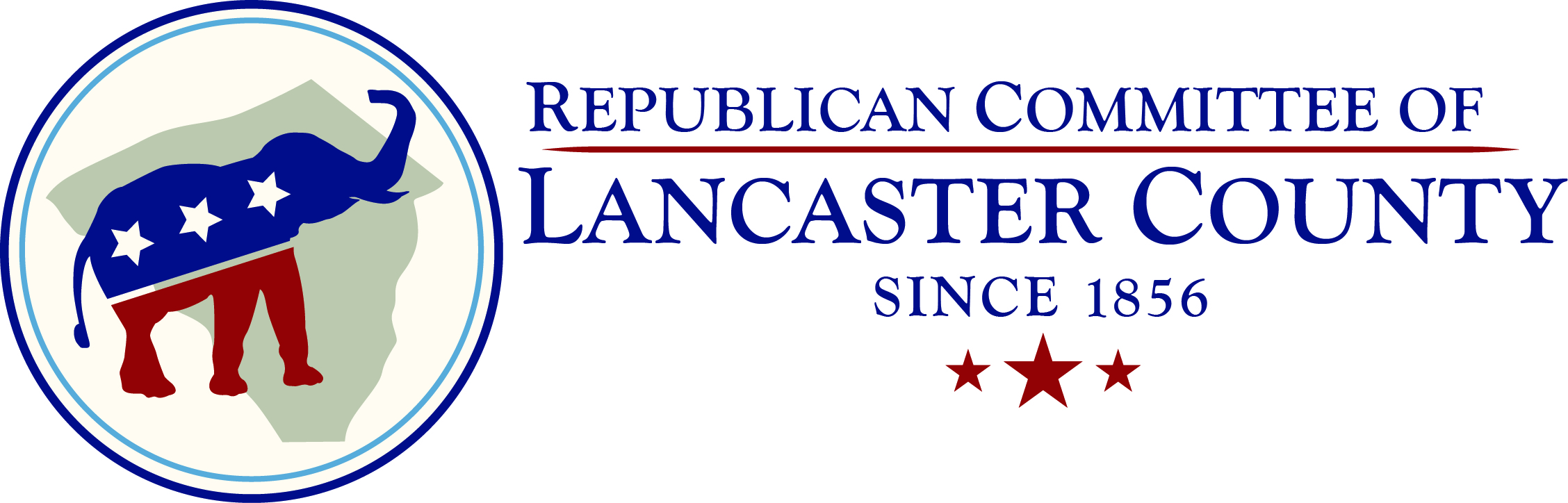 Date:Name:Address:Home Phone:					Cell Phone:Email:School District:I would like to:Assist at EventsDisplay a Yard SignHelp at Polls on Election DayDoor-To-Door Voter RegistrationMake Campaign Phone CallsAssist with Campaign MailingsWrite LettersOther:My availability is:Thank you for joining us at the Republican Committee of Lancaster County!